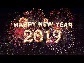 Welcome to the first Governors’ newsletter of 2019.We wish everyone a happy and healthy year.Additions to the family We are delighted to welcome 2 new “Parent Governors” to the governing body. Lucy Parker and Martin Noble both currently have children in school. They will soon be appearing with their official lanyards and I.D cards.  Website Please visit www.milllane.org.uk to find out more about the governors and governance. The Governor’s section is under “About Us”. We are in the process of adding photographs of governors. You may recognise us when we are in school.  Governors in school. The Chair of Governors, Lynda Lingard, joined staff at the Christmas Fair to sell raffle tickets. Thank you to everyone who supported the fundraising event. It was very busy, and the food seemed to go down especially well.  Governors were able to attend the Christmas performances and had a very enjoyable time. The hard work of staff and children was very evident. Thank you to families too for helping children to prepare. Well done everyone.  Each governor has a focus that they gather information about and feedback to governor meetings. Recently we have met staff to discuss the new breakfast club, health and safety, maths, out of school clubs and Special Educational Needs.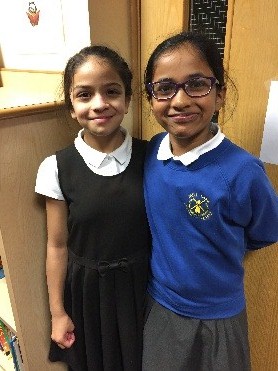 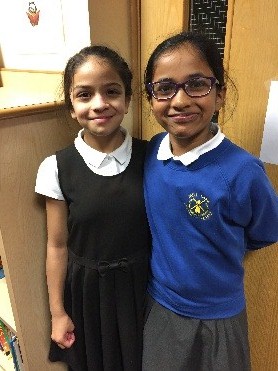 